Соревнования по баскетболу в рамках ВПР между командами7-го и 8-го классов. Февраль 2015 года.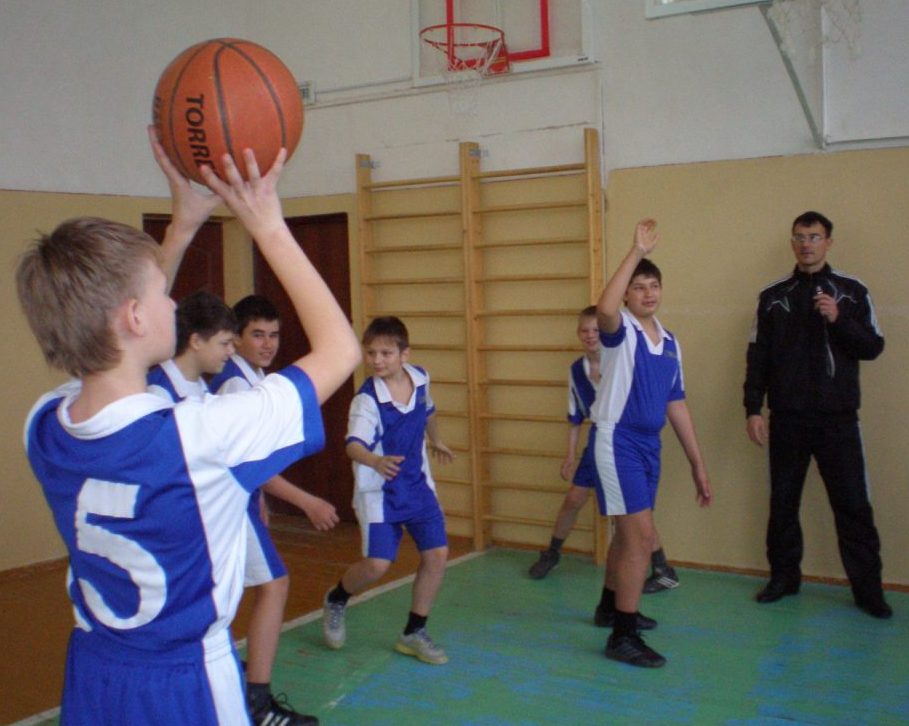 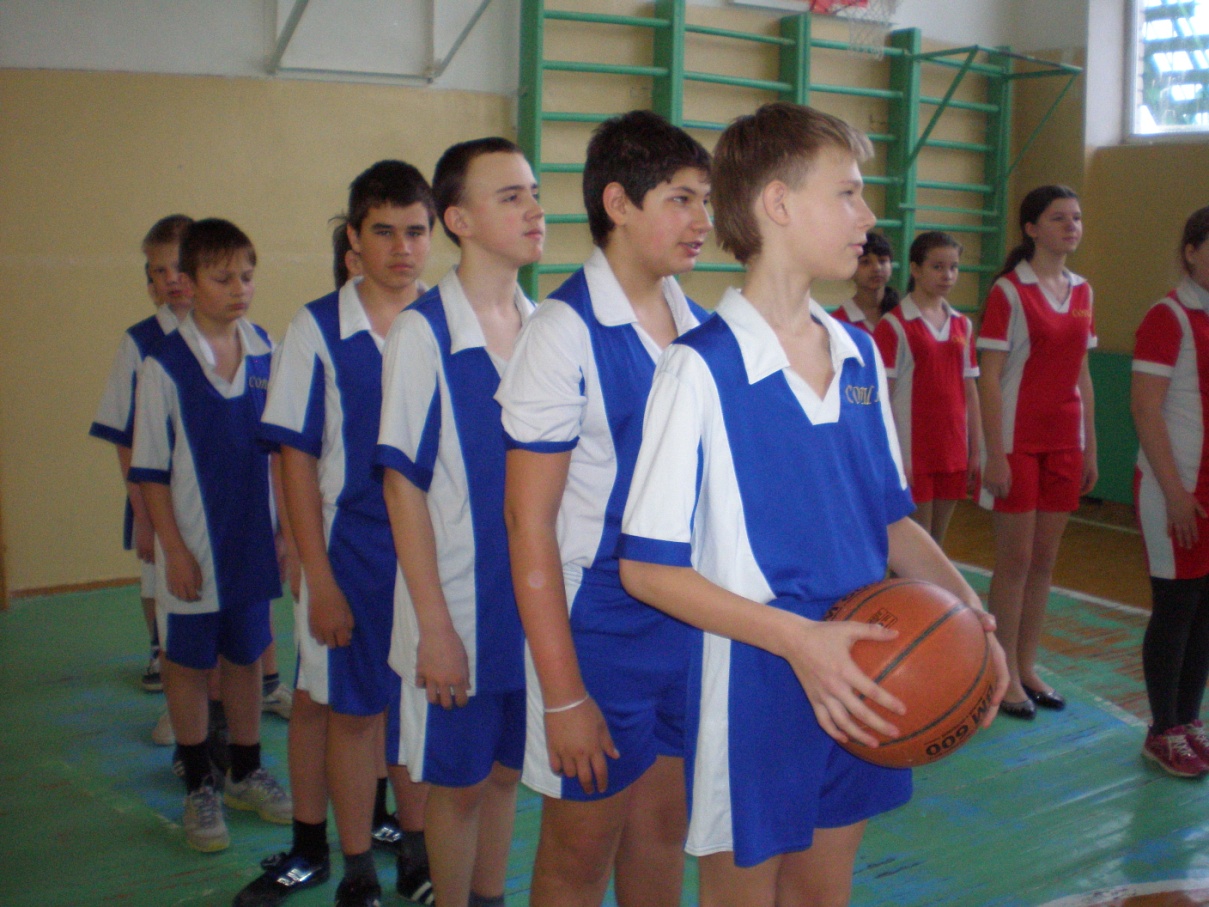 